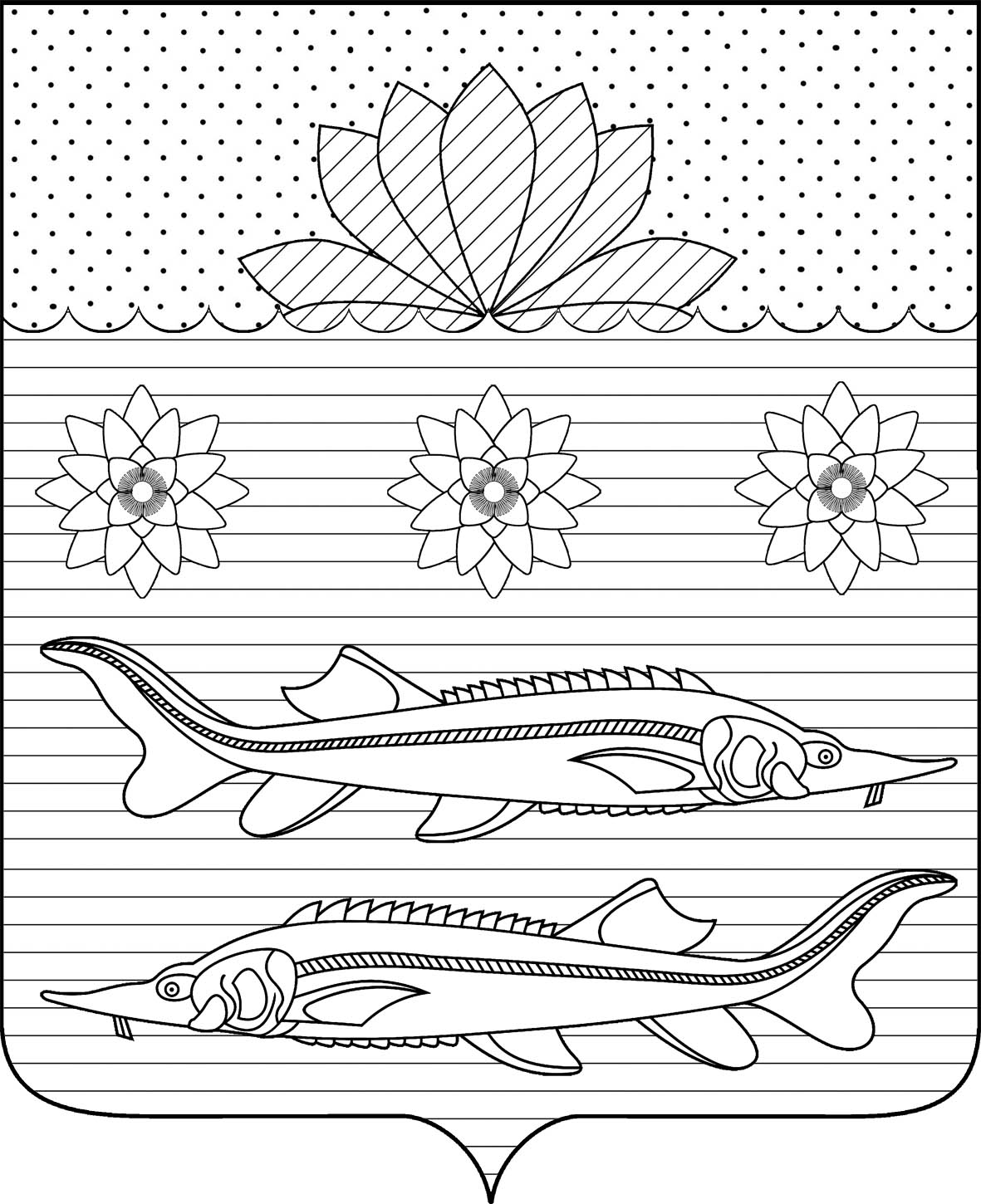 АДМИНИСТРАЦИЯ ГРИВЕНСКОГО СЕЛЬСКОГО ПОСЕЛЕНИЯКАЛИНИНСКОГО РАЙОНАПОСТАНОВЛЕНИЕот 29.05.2019                                                                                                      № 88станица  ГривенскаяО внесении изменений в постановление администрации Гривенского сельского поселения Калининского района от 11.12.2014г. № 233«Об утверждении муниципальной программы«Развитие культуры Гривенского сельского поселения Калининского района» на 2015 – 2020 годы»В соответствии с Федеральным законом от 7 мая 2013 года N 104-ФЗ "О внесении изменений в Бюджетный кодекс Российской Федерации и отдельные законодательные акты Российской Федерации в связи с совершенствованием бюджетного процесса", с постановлением администрации Гривенского сельского поселения Калининского района от  06.11.2014 года № 197 «Об утверждении Порядка принятия решения о разработке, формирования, реализации и оценки эффективности реализации муниципальных программ Гривенского сельского поселения Калининского  района» п ос т а н о в л я ю: 1.Внести  в постановление администрации Гривенского сельскогопоселения Калининского района от 11.12.2014 года № 233«Об утверждении муниципальной программы«Развитие культуры Гривенского сельского поселения Калининского района» на 2015 – 2020 годы» следующие изменения:в разделе  «Объемы бюджетных ассигнований муниципальнойпрограммы» паспорта муниципальной программы «Развитие культуры Гривенского сельского поселения Калининского района» на 2015-2020 г. слова «составляет – 40193,4 тысяч рублей, из них по годам: 2017 год – 5550,0 тысяч рублей; 2018 год - 5620,0 тысяч рублей»; 2019 год – 6690,0  тысяч рублей; заменить на «составляет – 56189,38 тысяч рублей, из них по годам: 2017 год – 9741,9 тысяч рублей; 2018 год – 12120,7 тысяч рублей; 2019 год – 11196,0 тысяч рублей»;в разделе «Обоснование ресурсного обеспечения муниципальнойпрограммы» паспорта муниципальной программы «Развитие культуры Гривенского сельского поселения Калининского района» на 2015-2020 г. слова «составляет – 40193,4 тысяч рублей, из них по годам: 2017 год – 5550,0 тысяч рублей; 2018 год - 5620,0 тысяч рублей; 2019 год– 6690,0  тысяч рублей» заменить на «составляет – 56189,38 тысяч рублей, из них по годам: 2017 год – 9741,9 тысяч рублей; 2018 год – 12120,7 тысяч рублей; 2019 год – 11196,0  тысяч рублей»;1.3. Таблицу «Перечень основных мероприятий муниципальной программы»  изложить в новой редакции (прилагается).           2. Контроль за выполнением настоящего постановления оставляю за собой.           3. Постановление вступает в силу со дня его подписания.Глава Гривенского сельского поселения Калининского района                                                                                Л.Г.Фикс2ЛИСТ СОГЛАСОВАНИЯпроекта  постановления администрации Гривенского сельского поселения Калининского района  от  29.05.2019  № 88О внесении изменений в постановление администрации Гривенского сельского поселения Калининского района от 11.12.2014г. № 233«Об утверждении муниципальной программы«Развитие культуры Гривенского сельского поселения Калининского района» на 2015 – 2020 годы»Проект подготовлен и внесён:Начальник финансового отделаГривенского сельского поселения Калининского района                                                                      Е.В.ЧурековаПроект согласован:Начальник общего  отделаГривенского сельского поселенияКалининского района                                                                      Т.Н.ЮрьеваПЕРЕЧЕНЬ ОСНОВНЫХ МЕРОПРИЯТИЙ МУНИЦИПАЛЬНОЙ ПРОГРАММЫ«РАЗВИТИЕ КУЛЬТУРЫ ГРИВЕНСКОГО СЕЛЬСКОГО ПОСЕЛЕНИЯ КАЛИНИНСКОГО РАЙОНА»     НА 2015-2020 ГОДЫНачальник финансового отдела администрацииГривенского сельского поселения                                                                                                                                Е.В.Чурекова№п/пНаименование мероприятияИсточники финансированияОбъем финансирования, всего(тыс. руб.)В том числе по годамВ том числе по годамВ том числе по годамВ том числе по годамВ том числе по годамВ том числе по годамНепосредственный результат реализации мероприятияУчастник муниципальной программы №п/пНаименование мероприятияИсточники финансированияОбъем финансирования, всего(тыс. руб.)201520162017201820192020Непосредственный результат реализации мероприятияУчастник муниципальной программы 1234567891Обеспечение деятельности в сфере культуры и искусства, в том числе:всего56189,387626,47019,29741,912120,711196,08485,181Обеспечение деятельности в сфере культуры и искусства, в том числе:местный бюджет42062,185155,04611,06503,26801,810506,08485,181Обеспечение деятельности в сфере культуры и искусства, в том числе:краевой бюджет14127,22471,42408,23238,75318,9690,00,01.1 на создание условий для организации досуга и обеспечения услугами организаций культуры в части поэтапного повышения уровня средней заработной платы работников муниципальных учреждений отрасли культуры, искусства и кинематографии до среднемесячной начисленной заработной платы наемных работников в организациях, у индивидуальных предпринимателей и физических лиц (среднемесячного дохода от трудовой деятельности) по Краснодарскому краю, в том числе по источникам финансирования в том числе:всего26900,622739,03798,25257,86730,00,08375,621.1 на создание условий для организации досуга и обеспечения услугами организаций культуры в части поэтапного повышения уровня средней заработной платы работников муниципальных учреждений отрасли культуры, искусства и кинематографии до среднемесячной начисленной заработной платы наемных работников в организациях, у индивидуальных предпринимателей и физических лиц (среднемесячного дохода от трудовой деятельности) по Краснодарскому краю, в том числе по источникам финансирования в том числе:местный бюджет13463,42267,61390,02019,11411,100,08375,621.1 на создание условий для организации досуга и обеспечения услугами организаций культуры в части поэтапного повышения уровня средней заработной платы работников муниципальных учреждений отрасли культуры, искусства и кинематографии до среднемесячной начисленной заработной платы наемных работников в организациях, у индивидуальных предпринимателей и физических лиц (среднемесячного дохода от трудовой деятельности) по Краснодарскому краю, в том числе по источникам финансирования в том числе:краевой бюджет13437,22471,42408,23238,75318,90,00,0АНа обеспечение поэтапного повышения уровня средней заработной платы работников муниципальных учреждений культуры, искусства и кинематографиивсего13256,21434,32462,23939,85420,300,00,0АНа обеспечение поэтапного повышения уровня средней заработной платы работников муниципальных учреждений культуры, искусства и кинематографииместный бюджет4646,8173,91270,01885,91317,400,00,0АНа обеспечение поэтапного повышения уровня средней заработной платы работников муниципальных учреждений культуры, искусства и кинематографиикраевой бюджет8609,41260,41192,22053,94102,90,00,0БНа осуществление ежемесячных денежных выплат стимулирующего характера работникам муниципальных учреждений культуры, искусства и кинематографии, имеющим право на их получениевсего5264,01304,71336,01313,61309,70,00,0БНа осуществление ежемесячных денежных выплат стимулирующего характера работникам муниципальных учреждений культуры, искусства и кинематографии, имеющим право на их получениеместный бюджет436,293,7120,0128,893,70,00,0БНа осуществление ежемесячных денежных выплат стимулирующего характера работникам муниципальных учреждений культуры, искусства и кинематографии, имеющим право на их получениекраевой бюджет4827,81211,01216,01184,81216,00,00,0Обеспечение деятельности ЦКС Гривенского  сельского поселения»всего41075,716054,05504,07382,79239,17581,75314,21Мероприятия должны оцениваться по степени освоения финансовых средств, выделенных на него в определённый годМБУ- Гривенская ЦКСОбеспечение деятельности ЦКС Гривенского  сельского поселения»местный бюджет, 29506,114128,33600,04828,94053,07581,75314,21Мероприятия должны оцениваться по степени освоения финансовых средств, выделенных на него в определённый годМБУ- Гривенская ЦКСОбеспечение деятельности ЦКС Гривенского  сельского поселения»краевой бюджет11569,61925,71904,02553,85186,10,00,0Мероприятия должны оцениваться по степени освоения финансовых средств, выделенных на него в определённый годМБУ- Гривенская ЦКСОбеспечение деятельности МКУ «БС Гривенского  сельского поселения»всего13334,511572,41593,01979,12345,52783,13061,41Мероприятия должны оцениваться по степени освоения финансовых средств, выделенных на него в определённый годМКУ «БС Гривенского сельского поселения»Обеспечение деятельности МКУ «БС Гривенского  сельского поселения»местный бюджет9878,011026,71011,01294,2701,62783,13061,41Мероприятия должны оцениваться по степени освоения финансовых средств, выделенных на него в определённый годМКУ «БС Гривенского сельского поселения»Обеспечение деятельности МКУ «БС Гривенского  сельского поселения»краевой бюджет3456,5545,7582,0684,91643,90,00,0Мероприятия должны оцениваться по степени освоения финансовых средств, выделенных на него в определённый годМКУ «БС Гривенского сельского поселения»2.Сохранение, использование, популяризация и охрана объектов культурного наследиявсего                                  420,249,350,0202,114,249,655,0Мероприятия должны оцениваться по степени освоения финансовых средств, выделенных на него в определённый годАдминистрация Гривенского сельского поселения2.Сохранение, использование, популяризация и охрана объектов культурного наследияместный бюджет420,249,350,0202,114,249,655,0Мероприятия должны оцениваться по степени освоения финансовых средств, выделенных на него в определённый годАдминистрация Гривенского сельского поселения3.Проведение культурно-массовых мероприятий всего520,430,0123,4178,084,050,055,0Мероприятия должны оцениваться по степени освоения финансовых средств, выделенных на него в определённый годАдминистрация Гривенского сельского поселения4.Прочие субсидии бюджетам сельских поселений (Субсидии на обеспечение развития и укрепления материально-технической базы домов культуры в населенных пунктах с числом жителей до 50 тыс.чел.).всего580,60,000,000,000,00580,60,00Мероприятия должны оцениваться по степени освоения финансовых средств, выделенных на него в определённый годМБУ- Гривенская ЦКС4.Прочие субсидии бюджетам сельских поселений (Субсидии на обеспечение развития и укрепления материально-технической базы домов культуры в населенных пунктах с числом жителей до 50 тыс.чел.).местный бюджет40,60,000,000,000,0040,60,00Мероприятия должны оцениваться по степени освоения финансовых средств, выделенных на него в определённый годМБУ- Гривенская ЦКС4.Прочие субсидии бюджетам сельских поселений (Субсидии на обеспечение развития и укрепления материально-технической базы домов культуры в населенных пунктах с числом жителей до 50 тыс.чел.).краевой бюджет540,00,000,000,000,00540,00,00Мероприятия должны оцениваться по степени освоения финансовых средств, выделенных на него в определённый годМБУ- Гривенская ЦКС5.Прочие субсидии бюджетам сельских поселений (Субсидии на дополнительную помощь местным бюджетам для решения социально значимых вопросов местного значения)всего151,00,000,000,000,00151,00,00Мероприятия должны оцениваться по степени освоения финансовых средств, выделенных на него в определённый годМБУ- Гривенская ЦКС5.Прочие субсидии бюджетам сельских поселений (Субсидии на дополнительную помощь местным бюджетам для решения социально значимых вопросов местного значения)местный бюджет1,00,000,000,000,001,00,00Мероприятия должны оцениваться по степени освоения финансовых средств, выделенных на него в определённый годМБУ- Гривенская ЦКС5.Прочие субсидии бюджетам сельских поселений (Субсидии на дополнительную помощь местным бюджетам для решения социально значимых вопросов местного значения)краевой бюджет150,00,000,000,000,00150,00,00Мероприятия должны оцениваться по степени освоения финансовых средств, выделенных на него в определённый годМБУ- Гривенская ЦКС